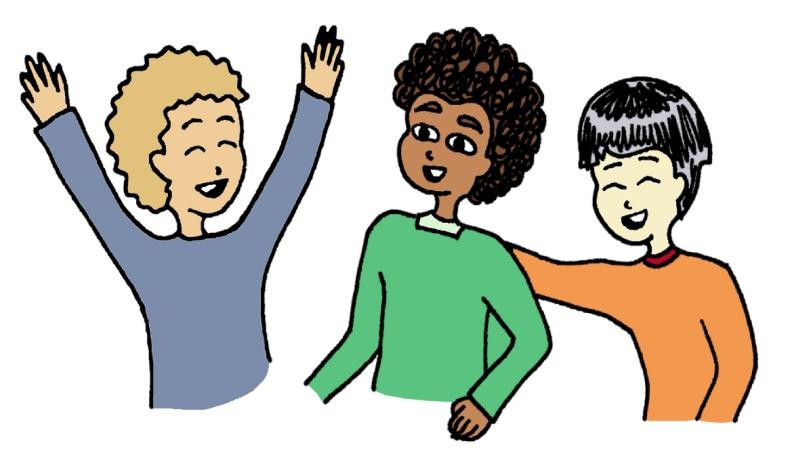 Super umiejętności na całe życieZeszyt ćwiczeń dla dzieci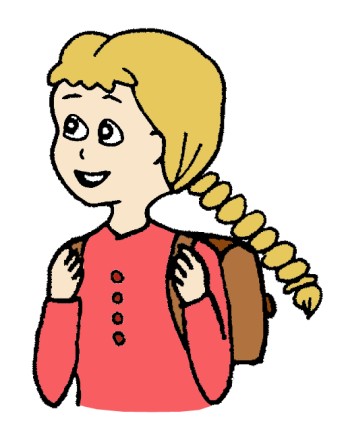 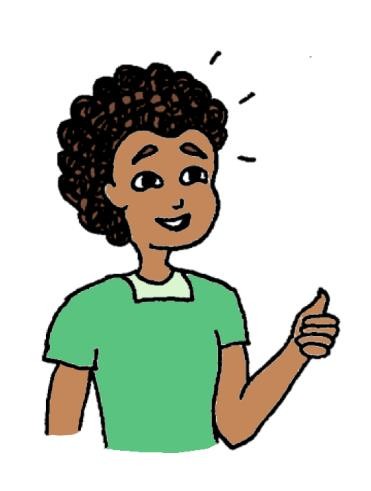 Cecilia A. Essau Thomas H. Ollendick                 we współpracy z               Rosemary KeenanSuper umiejętności na całe życieWszystkie prawa zastrzeżone. Żadne strony ani materiały nie mogą być powielane w żaden sposób, przechowywane w systemie odzyskiwania lub przekazywane w jakiejkolwiek formie lub w jakikolwiek sposób, drogą elektroniczną, w postaci fotokopii, mikrofilmu, nagrania lub inaczej, bez pisemnej zgody właścicieli praw autorskich.Ilustracje: Gerda Notholt ISBN: 9781906102081Prawa autorskie do tekstu i rysunków © Cecilia A. Essau & Thomas H. OllendickPodziękowaniaSuper umiejętności na całe życie to program rozwoju odporności mający wpływ na poczucie własnej godności i zachowania pro-społeczne. Jest to program oparty na wykorzystaniu komputera do treningu, który korzysta także z analizy nagrań video oraz przygotowania kognitywnego jako części terapii.Pragniemy w szczególności podziękować wszystkim trenerom, profesjonalistom i nauczycielom za ich współpracę i pomoc w trakcie opracowywania programu. Dziękujemy także wielu dzieciom, ich rodzicom i nauczycielom, którzy uczestniczyli we wczesnym etapie programu Super umiejętności na całe życie.Pragniemy również podziękować naszym szanownym współpracownikom za ich wkład w terapię problemów emocjonalnych i behawioralnych u dzieci; ich praca wywarła wpływ i była dla nas inspiracją w opracowaniu programuSuper umiejętności na całe życie:Phillip Kendall - za jego pracę nad częścią „Kot, który sobie radzi”Paula Barrett - za jej pracę nad częścią „PRZYJACIELE”Susan Spence za jej pracę nad częścią „Trening Umiejętności Społecznych”John Weisz - za jego pracę nad częścią „Program treningu wzmacniania podstawowych i wtórnych mechanizmów kontroli”Carol Kusché i Mark Greenberg - za ich pracę nad częścią „Promowanie alternatywnych strategii myślenia”Gregory Clarke i Peter Lewinsohn - za ich pracę nad częścią „Kurs radzenia sobie z depresją dla młodzieży”Jesteśmy im ogromnie wdzięczni.